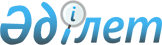 Қазақстан Республикасы Үкiметiнiң 1996 жылғы 6 қыркүйектегi N 1090 қаулысына өзгертулер енгiзу туралыҚазақстан Республикасы Үкiметiнiң Қаулысы 1996 жылғы 18 қыркүйек N 1133



          Қазақстан Республикасының Үкiметi қаулы етедi:




          "Екiбастұзкөмiр" мемлекеттiк акционерлiк қоғамын қайта
ұйымдастыру туралы" Қазақстан Республикасы Үкiметiнiң 1996 жылғы 6
қыркүйектегi N 1090 қаулысына мынадай өзгертулер енгiзiлсiн:




          1-тармақтың төртiншi абзацы мынадай редакцияда жазылсын:




          "Екiбастұзкөмiр" мемлекеттiк акционерлiк қоғамының құрылымдық
бөлiмшелерiнiң мүлкi, 1-қосымшаға сәйкес, оларды сату үшiн Қазақстан
Республикасының Жекешелендiру жөнiндегi мемлекеттiк комитетiне
берiлсiн;




          2-тармақ мынадай редакцияда жазылсын:




          "2. Қазақстан Республикасының Жекешелендiру жөнiндегi
мемлекеттiк комитетi 1-қосымшаға сәйкес "Екiбастұзкөмiр" мемлекеттiк
акционерлiк қоғамы құрылымдық бөлiмшелерiнiң мүлкiн сату жөнiнде ашық
тендерлер ұйымдастырсын және өткiзсiн".





     Қазақстан Республикасының
       Премьер-Министрi


					© 2012. Қазақстан Республикасы Әділет министрлігінің «Қазақстан Республикасының Заңнама және құқықтық ақпарат институты» ШЖҚ РМК
				